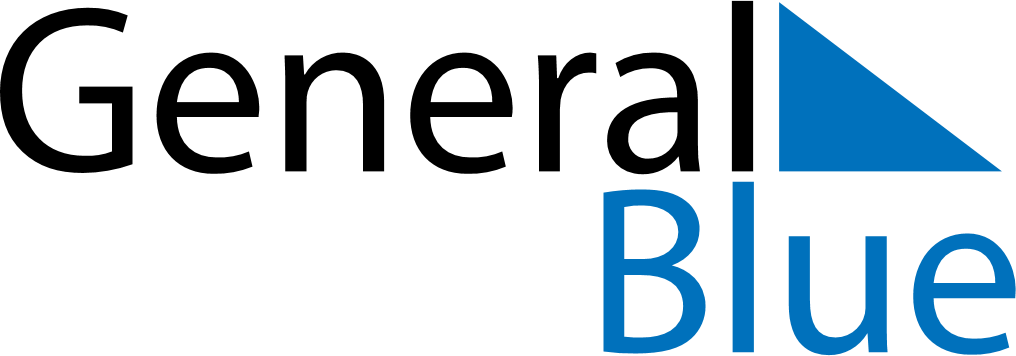 November 2020November 2020November 2020November 2020AngolaAngolaAngolaSundayMondayTuesdayWednesdayThursdayFridayFridaySaturday12345667All Souls’ Day89101112131314Independence Day151617181920202122232425262727282930